Name: ___________________________		Adv:______ 6/1/16HomeworkThe Water CycleUse the clues and word bank on the next page to complete the crossword below. Each word is used only once and there are no extra words.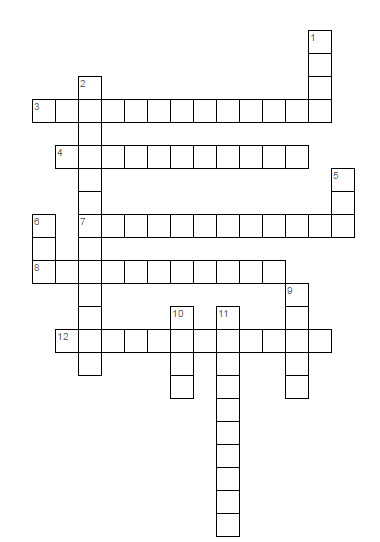 Word Bank:Precipitation                Evaporation                     Water CycleRain                                 Sun                                       SublimationDesublimation             Snow                                   IceInfiltration                    Cloud                                  CondensationClues: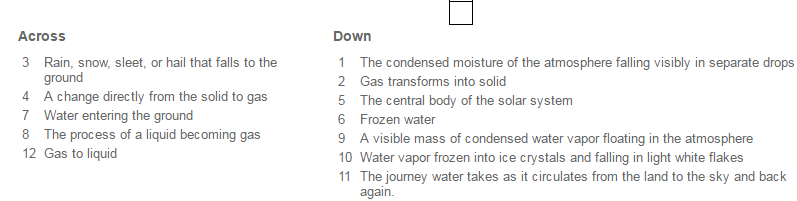 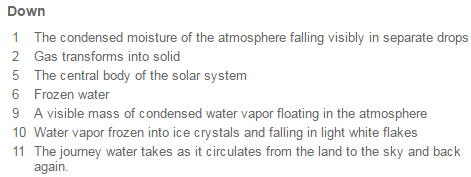 